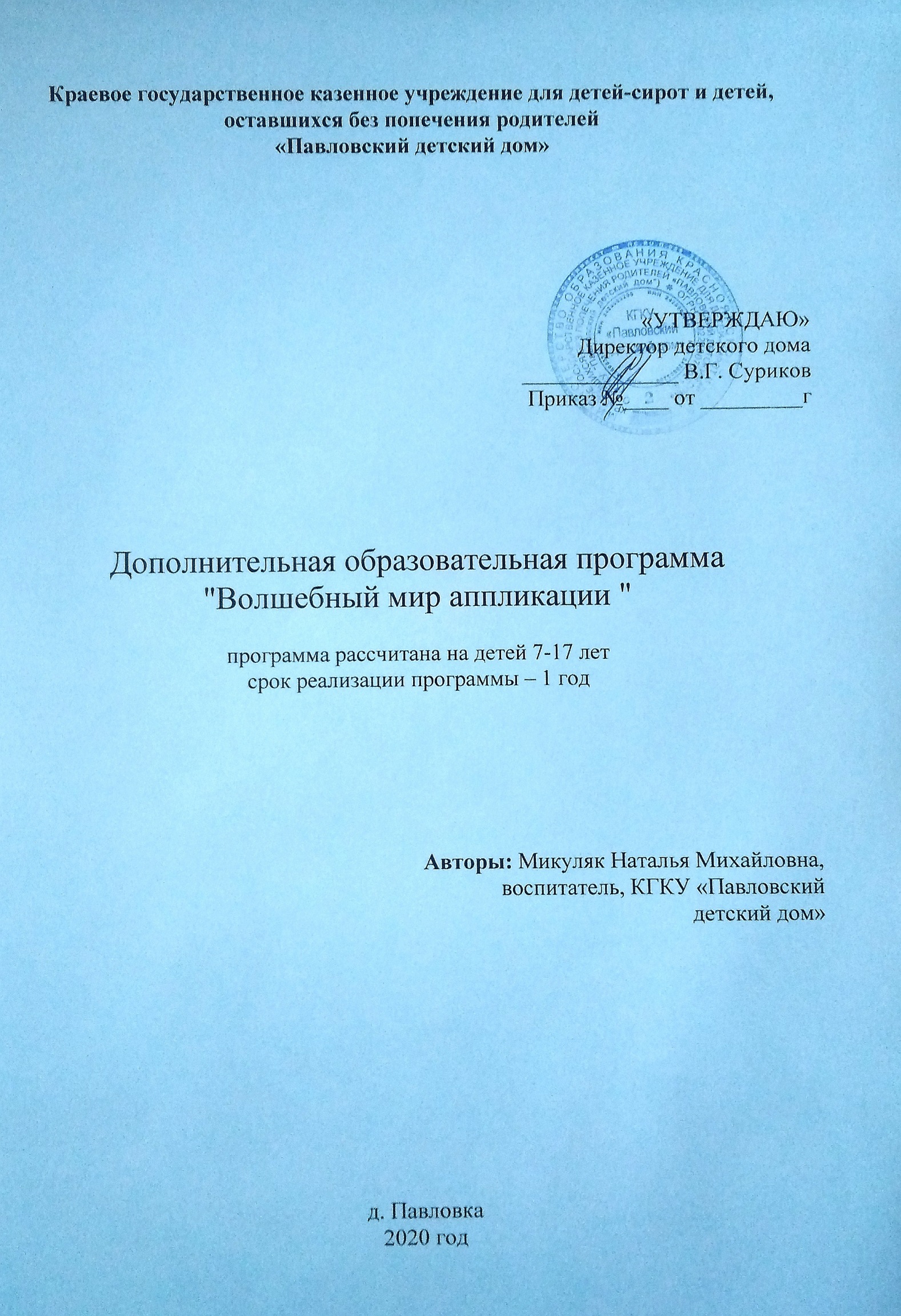 Пояснительная запискаОдним из эффективных средств воспитания, в котором тесно переплетаются формирование трудовых навыков и художественное развитие учащихся начальных классов, является внеклассная работа по украшению изделий аппликацией.Аппликация — интересный вид художественной деятельности — способ работы с цветными кусочками различных материалов: бумаги, ткани, кожи, меха, войлока, цветные бусины, бисер, шерстяные нити, металлические чеканные пластины, всевозможная материя (бархат, атлас, шелк)., высушенных листьев… Она позволяет детям другими глазами взглянуть на окружающий мир, пробуждает в них радость труда, жажду творчества.Занимаясь в кружке, посещая выставки, ребята учатся понимать и ценить произведения искусства, знакомятся с изделиями народных промыслов, узнают много интересного об истории и культуре своего края и страны. В значительной степени работа способствует развитию индивидуальных способностей учащихся, вызывает у них стремление овладевать знаниями сверх обязательных программ.Цель данной программы - всестороннее интеллектуальное и эстетическое развитие младших школьников, формирование умений и навыков работы с разными материалами, повышение эффективности их обучения в начальной школе.Задачи программыОбогащение познавательного опыта (на основе формирования умений наблюдать, сравнивать, выделять существенные признаки сюжета, эскиза, аппликации и отражать их в речи), направленное на развитие памяти, мышления, речи, воображения; Коррекция недостатков познавательной деятельности ребят в процессе систематического и целенаправленного формирования полноценного восприятия формы, величины, цвета аппликации, эскиза; Формирование способности эстетического, творческого восприятия; Обогащение словарного запаса учащихся на основе использования соответственной терминологии; Исправление недостатков моторики; Профессиональное самоопределение, адаптация и реабилитация в обществе.7. Развитие у них способности к творчеству, пробуждение интереса к 
трудовой деятельности, привитие навыков культуры и товарищеской 
взаимопомощи: 
8. Обучение более глубокому ознакомлению с окружающим миром, 
наблюдению за происходящими в нём изменениями, выработке у ребят 
таких черт характера, как аккуратность, усидчивость, умение доводить 
начатое дело до конца, работая в коллективе.Программа включает в себя не только обучение приемам аппликации, но и создание индивидуальных и коллективных сюжетно-тематических композиций, с использованием изделий в технике аппликации в сочетании с другими формами работы.Организационные принципыПрограмма «Волшебный мир аппликации» адресована учащимся начальной школы и рассчитана на 4 года Учитывая возраст детей и новизну материала, для успешного освоения программы занятия в группе должны сочетаться с индивидуальной помощью педагога каждому ребенку. В кружок принимаются все желающие учащиеся, количеством не более 20 человек, для успешной реализации программы. Занятия проводятся один раз в неделюФормы и методы обучения
В процессе занятий используются различные формы занятий:
традиционные, комбинированные и практические занятия; игры, праздники, конкурсы, соревнования и другие.А также различные методы:
Методы, в основе которых лежит способ организации занятия:v  словесный (устное изложение, беседа, рассказ и т. д.)v  наглядный (иллюстраций, наблюдение, показ (выполнение) педагогом, работа по образцу и др.)v  практический (выполнение работ по инструкционным картам, схемам и др.)Методы, в основе которых лежит уровень деятельности детей:v  объяснительно - иллюстративный – дети воспринимают и усваивают готовую информацию,v  репродуктивный – учащиеся воспроизводят полученные знания и освоенные способы деятельности,v  частично-поисковый – участие детей в коллективном поиске, решение поставленной задачи совместно с педагогом,v  исследовательский – самостоятельная творческая работа учащихся.
Методы, в основе которых лежит форма организации деятельности учащихся на занятиях:v  фронтальный – одновременная работа со всеми учащимися,v  индивидуально - фронтальный – чередование индивидуальных и фронтальных форм работы,v  групповой – организация работы в группах,v  индивидуальный – индивидуальное выполнение заданий, решение проблем и другие.Принципы работыv  Наглядности (работа сопровождается показом уже готовых поделок и композиций),v  Доступности (задания подбираются таким образом, чтобы каждый ребёнок смог применить все свои знания, навыки при выполнении той или иной работы),v  Самостоятельности (руководитель предоставляет учащимся возможность самим выполнять ту часть работы, где они не испытывают затруднений, оказать помощь другим ребятам),v  Преемственности (структура заданий из года в год повторяется, отличаясь лишь тем, что уровень заданий становится выше, количество и качество работ повышается).
Ожидаемые результатыВ результате обучения по данной программе учащиеся:v  научатся различным приемам работы с бумагой, тканью, природными и другими материалами;v  будут знать основные понятия, базовые формы и виды аппликации;v  научатся следовать устным инструкциям, работать с эскизами;v  создавать изделия аппликации, обогатят познавательный опыт;v  разовьют внимание, память, мышление, пространственное воображение; мелкую моторику рук и глазомер; художественный вкус, творческие способности и фантазию;v  овладеют навыками культуры труда;v  улучшат свои коммуникативные способности и приобретут навыки работы в коллективе.Формы подведения итогов реализации дополнительной образовательной программы
• Составление альбома лучших работ.
• Проведение выставок работ учащихся в классе. Учебно – тематический план 1 года обученияЕжегодно блоки программы будут повторяться:Содержание программы 1 года обученияМатериальное обеспечениеv  Цветная бумагаv  Плотная бумагаv  Ткань различных цветовv  Природный материалv  Нитки мулинеv  Фольгаv  Карандашиv  Подкладочные листыv  Трафаретыv  Циркулиv  Клей ПВАv  Линейкиv  Рамки и т. д.№ п/пНазвание темыКоличество часовВсегоВсего№ п/пНазвание темыКоличество часовТеорияПрактика1Работа с природным материалом2682Работа с бумагой2573Работа с нитками210124Работа с тканью0,51,525Работа с бросовым материалом1346Подготовка и оформление выставки работ учащихся, создание альбома11Итого7,526,534№ п/пСодержание работыКоличество занятийОборудованиеОборудование1.  Работа с природными материалами (8 часов)1.1Инструктаж по технике безопасности, правилам поведения при изготовлении аппликации из разных материалов. Определение тем работы на год1Тетрадь инструктажа, образцы, иллюстрацииТетрадь инструктажа, образцы, иллюстрации1.2«Зоопарк»2Сухие листья, образец, иллюстрации, папка для творчества (цв. бумага, цв. картон, ножницы, клей, альбом), клеенкаСухие листья, образец, иллюстрации, папка для творчества (цв. бумага, цв. картон, ножницы, клей, альбом), клеенка1.3Аппликация «Сказочный лес»21.4Аппликация из природного материала «В подводном царстве»32.  Работа с бумагой (7 часов)2.1Закладки1Образец, иллюстрации, алгоритм работы, шаблоны, папка для творчества, клеенкаОбразец, иллюстрации, алгоритм работы, шаблоны, папка для творчества, клеенка2.2Аппликация «Грибной дождик»22.3Аппликация из кругов и полукругов32.3Аппликация из кругов и полукругов32.4Новогодняя открытка с элементами аппликации13.  Работа с бросовым материалом (4 часа)3.1Аппликация из яичной скорлупы «Зимний лес»2Иллюстрации, алгоритм изготовления, папка для творчества, гуашь, кисточка, яичная скорлупа, клеенкаИллюстрации, алгоритм изготовления, папка для творчества, гуашь, кисточка, яичная скорлупа, клеенка3.2Аппликация «Замок Снежной королевы»2Иллюстрации, алгоритм изготовления, папка для творчества, СД диски, клеенкаИллюстрации, алгоритм изготовления, папка для творчества, СД диски, клеенка4.  Работа с нитками (12 часов)4.1Аппликация с использованием косичек2Иллюстрации, образец, шаблоны, папка для творчества, нитки мулине (сплетенные в косички), клеенкаИллюстрации, образец, шаблоны, папка для творчества, нитки мулине (сплетенные в косички), клеенка4.2Аппликация из нарезных ниток мулине3Иллюстрации, образец, папка для творчества, нитки мулине (мелко нарезанные), клеенкаИллюстрации, образец, папка для творчества, нитки мулине (мелко нарезанные), клеенка4.3«Попугай» из ниток3Иллюстрации, шаблоны, папка для творчества, нитки мулине (мелко нарезанные), клеенкаИллюстрации, шаблоны, папка для творчества, нитки мулине (мелко нарезанные), клеенка4.4Аппликация из ниток «Весенняя корзина»4Иллюстрации, шаблоны, ватман, папка для творчества, нитки мулине (мелко нарезанные), клеенкаИллюстрации, шаблоны, ватман, папка для творчества, нитки мулине (мелко нарезанные), клеенка5.  Работа с тканью (2 часа)5.1Аппликация «Бабочка»2Образец, ткань (в ассортименте), папка для творчества, клеенкаОбразец, ткань (в ассортименте), папка для творчества, клеенка6.  Подготовка и оформление выставки работ учащихся, создание альбома (1 час)6.1Подготовка и оформление выставки работ учащихся, создание альбома1Работы учащихсяРаботы учащихся